TASMANIAN INDUSTRIAL COMMISSIONIndustrial Relations Act 1984s55(2)  application for approval  of an industrial agreementMinister administering the State Service  Act 2000andAustralian Education Union, Tasmanian BranchandThe   Community  and   Public   Sector   Union   {State  Public   Services   FederationTasmania) IncandHealth Services Union, Tasmania Branch(T14459  of 2016)ALLIED  HEALTH  PROFESSIONALS PUBLIC  SECTOR UNIONS WAGES AGREEMENT2016PRESIDENT D J BARCLAY                                                           HOBART, 23 DECEMBER 2016Industrial   agreement	-	application	approved 	-	operative  from 	date    of registration - forwarded to Registrar for registrationDECISION[1]  On  19  December   2016,  the  Minister  administering  the  State  Service  Act  2000 (MASSA) lodged  with  the Registrar, pursuant  to Section  55(2)  of the Industrial  Relations Act 1984  (the  Act), the Allied Health Professionals Public Sector Union Wages Agreement2016   (the  Agreement).[2]  At the  hearing  in Hobart  on 22 December  2016, Ms J Fitton  appeared  on behalf  of the   MASSA,  Ms  R  Madsen  appeared   on  behalf   of  the  Australian   Education   Union, Tasmanian  Branch  (AEU), Mr T Lynch  appeared  on behalf  of The Community and Public Sector  Union  (State  Public Services  Federation  Tasmania)  Inc  (CPSU), and  Mr R Moore appeared on behalf  of the Health Services Union, Tasmania  Branch (HSU).[3]	Ms Fitton   submitted that   the  Agreement   was  part   of  a  three   stage  process  of reaching  agreement with the unions:a.  The approval  of the agreement;2b.  Variations  to the relevant award; andc.   Commitments regarding ongoing negotiations.[4]	Much of the  Agreement  is replicated  from  the  previous  agreement. However  there were   a	number    of   additional    conditions    including    adjustments   of   wage 	related allowances, a revised  professional  development fund, provision for lactation facilities  and professional  practice  functions  allowance.[5]   Additionally significant   additional   conditions   were  agreed  to  be  included   in  the award  and  the   award   was  to   be  varied   including   wider   bereavement  benefits   and separate Family Violence Leave provisions.[6]  Mr Lynch  adopted  and endorsed  the  submissions  of Ms Fitton.  He also noted  that the  2014  agreement  was not  being  retied  and  as such  there  was no  disadvantage  to employees.[7]  Ms Madsen endorsed the other submissions  as did Mr Moore.[8]  All  parties   submitted  that  it was  in  the  public  interest   that   the  agreement  be approved  and  that  employees  would  not  be disadvantaged through the  approval  of the agreement.[9]  I am   satisfied    that    the   agreement    is   consistent    with    the    public   interest requirements of the  Act, does not  disadvantage  the  employees  concerned, and the term of the agreement does not exceed 5 years..  [10]    Pursuant  to  sSS(4) the  agreement  is approved  with  an operative  date  from  the date  of registration and shall  remain  in  force until  30 June  2018.   The  file  will  now be referred   to  the   Registrar   for  registration  of  the  Agreement   in  accordance   with   the requirements of s56(1)  of the Act.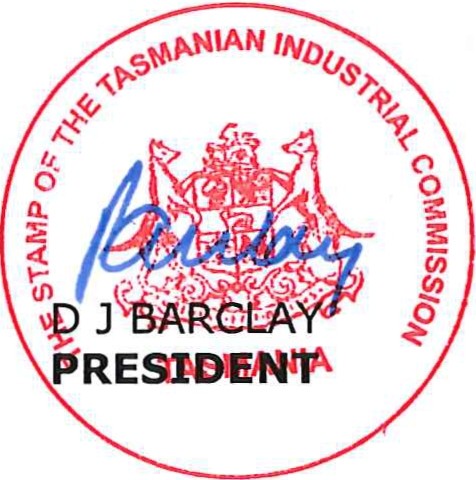 Appearances:Ms J Fitton for MASSA Ms R Madsen for AEU Mr T Lynch for CPSU Mr R Moore for HSUDate  and place of hearing:201622 DecemberHobart